Město Rychnov u Jablonce nad NisouHusova 49046802 Rychnov u Jablonce nad NisouČeská republikaVÁŠ DOPIS ZNAČKY / ZE DNE	NAŠE ZNAČKA	VYŘIZUJE/LINKA	MÍSTO ODESLÁNÍ/DNE	IV-12-4023272	Lizanec 723219056	Liberec / 24.8.2022Návrh Smlouvy o budoucí smlouvě kupní na pozemek na umístění distribuční trafostanice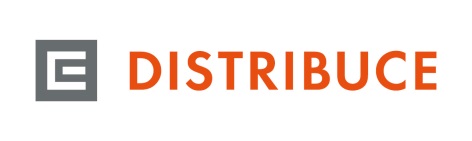 Vážená paní, vážený pane,na základě žádosti o připojení č. 4122012831 si Vám dovolujeme oznámit, že na základě zpracování technického řešení na připojení nového odběrného místa na pozemku p.č. 612/1 v k.ú. Pelíkovice jsme vytipovali část pozemku, pro umístění nové distribuční trafostanice (dále jen „DTS“) pro zásobování elektřinou odběratelů v uvedené lokalitě. Vzhledem k tomu, že v katastru nemovitostí jste vedeni jako vlastník pozemku p.č. 612/1, zasíláme Vám v příloze tohoto dopisu návrh Smlouvy o budoucí smlouvě kupní na pozemek pod novou DTS, a to ve dvou vyhotoveních. Výše náhrady dle znaleckého posudku za odkup uvedená v návrhu smlouvy o smlouvě budoucí kupní na pozemek se váže pouze k umístění samotné DTS na předmětný pozemek. Další náhrady za umístění zařízení distribuční soustavy (kabelové vedení vyvedeny z DTS) budou řešeny v rámci zpracování projektové dokumentace přímo projektantem.Pokud s uzavřením Smlouvy o smlouvě budoucí kupní na pozemek/část pozemku p.č. 612/1 pod budoucí DTS souhlasíte, prosíme o zaslání obou podepsaných smluv zpět na adresu:ČEZ Distribuce, a. s., Pavel Lizanec – odd. Rozvoj Sever, Guldenerova 2577/19, 303 03 PlzeňPo podepsání z naší strany Vám bude jedno vyhotovení smlouvy vráceno zpět.V případě jakýchkoliv dotazů nás prosím kontaktujte na tel.: 723219056 nebo e-mail: pavel.lizanec@cezdistribuce.cz.Předem Vám děkujeme za spolupráci.S pozdravemPavel LizanecTechnik rozvoje nn,vnČEZ Distribuce, a. s.